Temat: Wiosenny ogródek. ( Scenariusz nr 2)Cel ogólny: poznanie zjawisk zwiastujących zmianę pory roku; rozwijanie koordynacji wzrokowo--słuchowo-ruchowej; wdrażanie do uważnego słuchania opowiadań; rozwijanie słownika czynnego; uwrażliwienie na piękno przyrody; wdrażanie do rozpoznawania i nazywania własnych emocji.Termin: 07.04.2021 r.Zestaw ćwiczeń porannych.(powtarzamy wybrane ćwiczenia z tematu poniedziałkowego „Wiosna- poznajemy szczerość”).Powtarzamy znaną już dzieciom piosenkę „Kiedy wiosna przyjdzie do nas”. Link przesyłam poniżej.https://www.youtube.com/watch?v=raq4h4Ap9CY   „Gdy wiosna przychodzi” Rodzic czyta wiersz dziecku następnie zadaje dziecku pytania.Marlena SzelągWiosna zawsze wita nas błotem,gdy tworzą kałuże topniejące śniegi.Lecz zawsze wtedy wyrastają za moim płotemdelikatne wiosenne zwiastuny – dwa przebiśniegi.R. zadaje dzieciom pytania do wysłuchanego utworu: - Czym wita dzieci wiosna? -Co dzieje się ze śniegiem na wiosnę? - Jakie kwiaty są zwiastunami wiosny?Zapoznanie dziecka z piosenką Fasolek „Wiosna w ogródku” ( link i słowa przesyłam poniżej)https://www.youtube.com/watch?v=gpZElYqu1AgTekst piosenki: Grabie i łopaty zimą spały w szopie Wiadomo, że wtedy grządek nikt nie kopie. Nagle przyszła wiosna na dwór je wygnała, Kiedy pracowały ,ona planowała . Ref: Tu i tam zieleń dam .Szaro-bure zniknie . Ani się obejrzysz jak wszystko rozkwitnie . W zielonym ogrodzie będą rosły drzewa , Kwiaty będą kwitnąć , ptaki będą śpiewać. Słońce grzać zaczęło z coraz większą mocą . Grabie i łopaty męczą się i pocą. Taczki i konewki także się zwijają Wszyscy pani wiośnie dzielnie pomagają. Ref. (2X)Rozmowa Rodzica z dzieckiem na temat piosenki i wykonywanych w niej czynności.„Na grządce” – ćwiczenie komunikacji. R. pyta: Na czym polegają wiosenne porządki w ogrodku? Jakie narzędzia i sprzęty mogą się przydać podczas takich porządkow? R. prezentuje ilustracje przedstawiające rożne narzędzia ( patrz poniżej) , a dzieci opowiadają, do czego one służą (grabie, łopata, taczka, miotła…). R. pyta: Jakie znacie wiosenne kwiatki, jakie mają kolory? R. pokazuje zdjęcia lub żywe kwiaty (tulipany, żonkile, krokusy, bratki – w rożnych kolorach). Dzieci podają ich nazwy, klasyfikują je ze względu na ich wielkość i kolor.Po rozmowie o kwiatach R. rozdaje dzieciom kwiatka z papieru.Za chwilę poproszę was, abyście położyli swoje kwiatki w miejsce przeze mnie wskazane.R. określa położenie: na głowie, pod nogą, obok krzesła, za plecami, pod ręką, na udzie,przed sobą, za sobą. Dzieci układają koła-kwiatki wg wskazań R.( szablon kwiatka do zabawy poniżej). 6. „Kiedy wiosna przyjdzie do nas” – ćwiczenia ruchowe i ruchowo-słuchowe. R. rozdaje dzieciom kawałki sznurków /wstążek o rożnej długości. Dzieci wspólnie z R. układają z nich na podłodze mniejsze i większe prostokąty – to są rabatki. Dzieci chodzą po obwodzie prostokątów.bosymi stopami (stopa za stopą). Następnie dzieci kolejno przeskakują obunóż przez rabatki.Na zakończenie maszerują wokół nich, wysoko unosząc kolana i śpiewając piosenkę o Wiośnie.„Szukamy wiosny” – słuchanie opowiadania i rozmowa na temat przebiśniegów.Szukamy wiosnyHanna Zdzitowiecka– Joasiu! Joasiu! Chodź prędzej! – woła Terenia.– Co się stało?– Chodź, pokażę Ci wiosnę!Pobiegły do bliskiego parku. Drzewa były jeszcze nagie i szare, w cieniu leżał brudny, topniejącyśnieg, ale słońce świeciło jasno i sikorki świergotały wesoło na krzakach:– Dzieci… dzieci… dzieci…– He-he-he-he… – roześmiał się zielony dzięcioł i zapukał dziobem w drzewo.– Gdzie jest wiosna? – spytała zawiedziona Joasia – Przecież sikorki były tu przez całą zimę…– Ale nie śpiewały tak wesoło, tylko popiskiwały cichutko: tit… tit… tit – przypomniała Tereniai pociągnęła Joasię dalej.– Zobacz!Terenia pokazała rosnący z boku duży krzak leszczyny. Z nagich gałązek zwieszały się wiotkie,delikatne bazie, z ktorych sypał się złoty pyłek.– Kwitnie! – ucieszyła się Joasia. – To naprawdę wiosna idzie. Poszukajmy jej jeszcze gdzieindziej.Znalazły ją w szarych pąkach wierzbowych nad stawem, w delikatnych kiełkach trawy, wysuwającychsię tu i owdzie spod zeschłych liści.– Jakie śliczne!Z ziemi wyrastały mocne, jędrne zielone listki, a spomiędzy nich mały, delikatny, białydzwoneczek złożony z trzech dużych płatkow i trzech krotszych, zielono obrzeżonych.– Przebiśnieg! Pierwszy kwiatek wiosny!– Przebiśnieg – powtorzyła Terenia. – Jaka to ładna nazwa. To tak, jakby on się przez śniegprzebijał do słońca.– Bo tak jest. Wiesz, Tereniu, on wcale nie boi się zimna i naprawdę nieraz spod śnieguwyrasta.– Szkoda, że w parku nie można zrywać kwiatow – martwiła się Terenia. – Zerwałabym goi zaniosła do domu. Ale może przebiśniegi są też w naszym lesie?– Tych w lesie także zrywać nie wolno! – zawołała Joasia. – Bo przebiśniegow jest u nascoraz mniej i mogą zupełnie wyginąć.– To musimy pilnować, żeby ich nikt nie zrywał – oświadczyła Terenia. – Powiemy o tym takżeinnym dzieciom, żeby i one pilnowały przebiśniegow. Przecież to pierwsze kwiaty wiosny!R. zadaje dzieciom pytania do wysłuchanego utworu: Kto jest bohaterem opowiadania? Cochciały zobaczyć dziewczynki? Gdzie poszły szukać wiosny? Jakie oznaki wiosny znalazły dziewczynki w parku? Jak wygląda przebiśnieg? Co chciała zrobić Tereska z przebiśniegiem? Dlaczego tych kwiatow nie wolno zrywać? Jakie znacie jeszcze inne oznaki zbliżającej się wiosny? Wspólne wyjście na dwór w poszukiwaniu wiosny. Zabawy na świeżym powietrzu.Narzędzia ogrodnicze: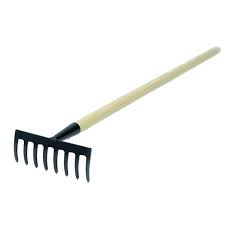 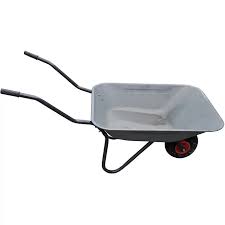 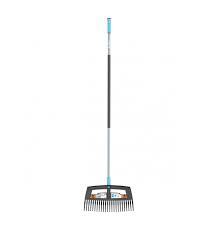 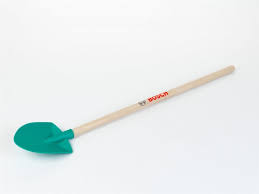 Wiosenne kwiaty: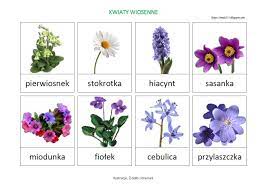 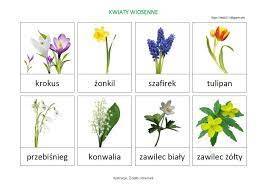 Szablon kwiatka druk do zabawy przestrzennej: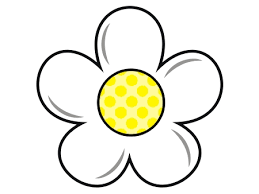 